Зимние сельские спортивные игрыСамым главным спортивным событием стали III зимние сельские спортивные игры. В них приняли участие команды Судбищенского, Старогольского, Паньковского, Суровского, Новодеревеньковского, Никитинского и Глебовского сельских поселений, районной администрации и администрации п.Хомутово, Хомутовской средней школы. Команды соревновались в семи номинациях: армспорт, гиревой спорт, конкурс «Забей гвоздь», дартс, лыжная эстафета, лыжные гонки, командная эстафета.Начались они по традиции с торжественного построения и поднятия Государственного флага России капитанами команд.Поздравил участников глава Новодеревеньковского района С.Н. Медведев:- Желаю вам новых рекордов. Отрадно что массовый спорт развивается, ведь сего помощью приобретаем возможность совершенствовать свои физические качества, укрепляем здоровье.Соревнования. несмотря на погоду и отсутствие солнышка. вызвали восторг и массу эмоций не только у участников, но и у зрителей.По итогам всех спортивных состязаний общекомандное первое место заняла команда Паньковского сельского поселения, второе – Суровского сельского поселения, третье – спортсмены администрации п.Хомутово.В соревнованиях по гиревому спорту лучший результат показал Павел Сагин, второе место у Юрия Жиркова, третье занял Максим Краснов.Быстрее всех забила 150 мм гвоздь Наталья Пронина.В дартсе у женщин первое место заняла Ольга Чернышова, у мужчин – Игорь Ярцев.Не менее зрелищной оказалась лыжная эстафета. Первое место в ней заняла команда Паньковского сельского поселения, второе – Суровского, и третье – команда Хомутовской средней школы.На лыжной трассе среди мужчин тройка лидеров – Иван Рындин, Владимир Логвинов, Антон Пронин, у женщин – Анжела Ефанова, Диана Логвинова, Мария Борисова.В веселой командной эстафете победили участники из Судбищенского сельского поселения.В армспорте сильнее всех оказался Василий Помазанцев, второе место занял Павел Сагин, третье – Радик Абдуллаев.Победители и призеры в личном и командном первенстве в отдельных видах спорта награждены грамотами и ценными призами.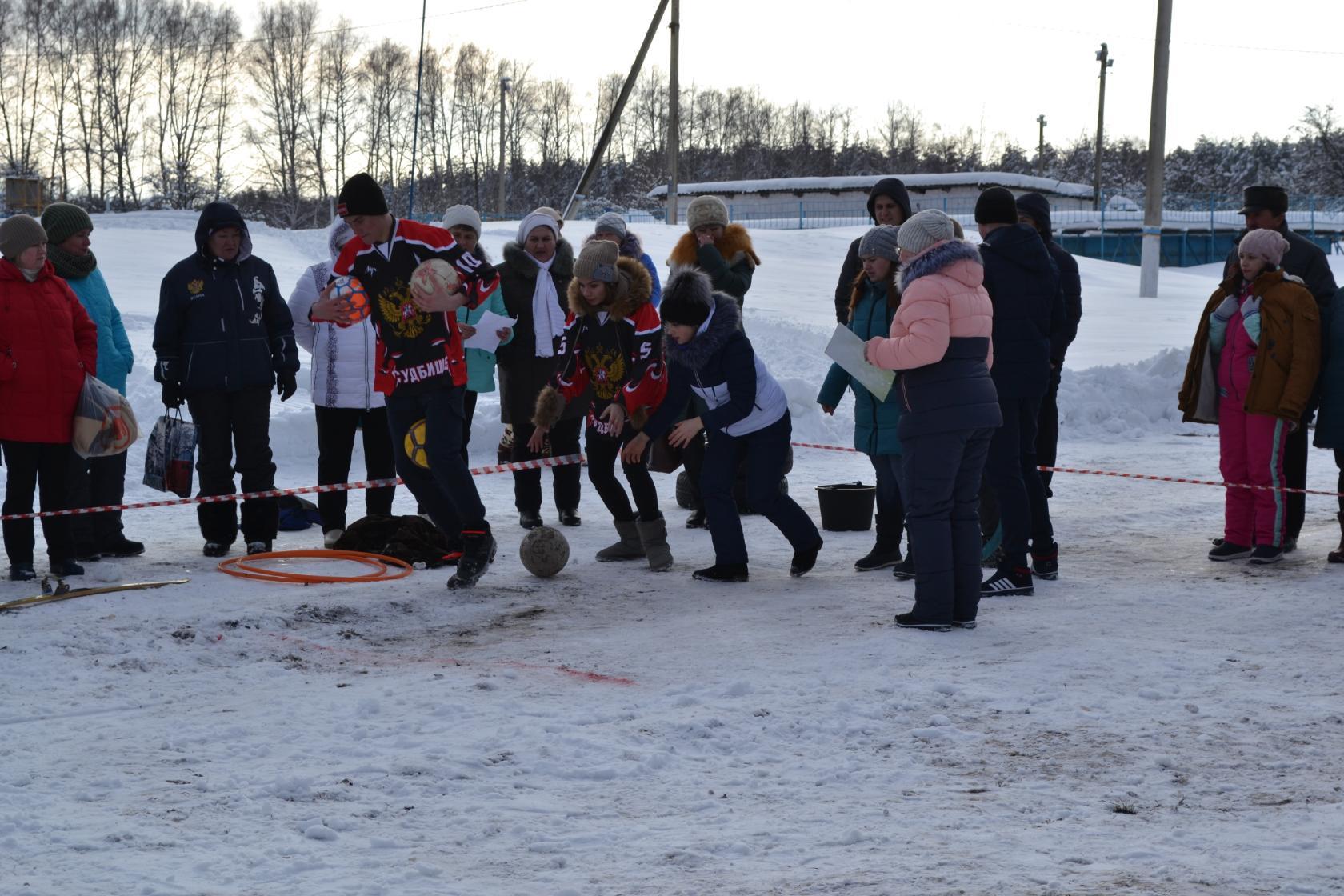 фото конкурс «Веселая эстафета»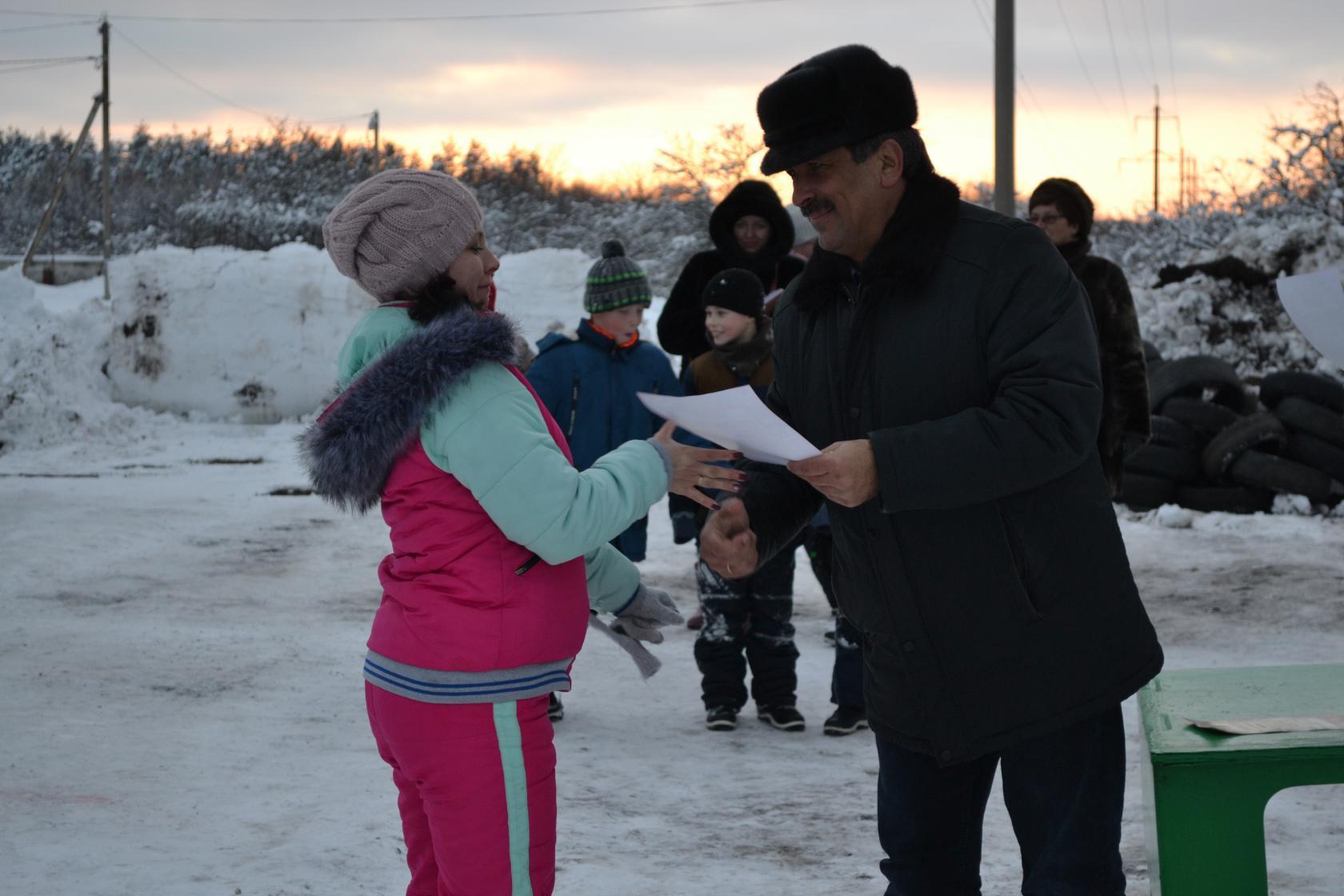 фото награждение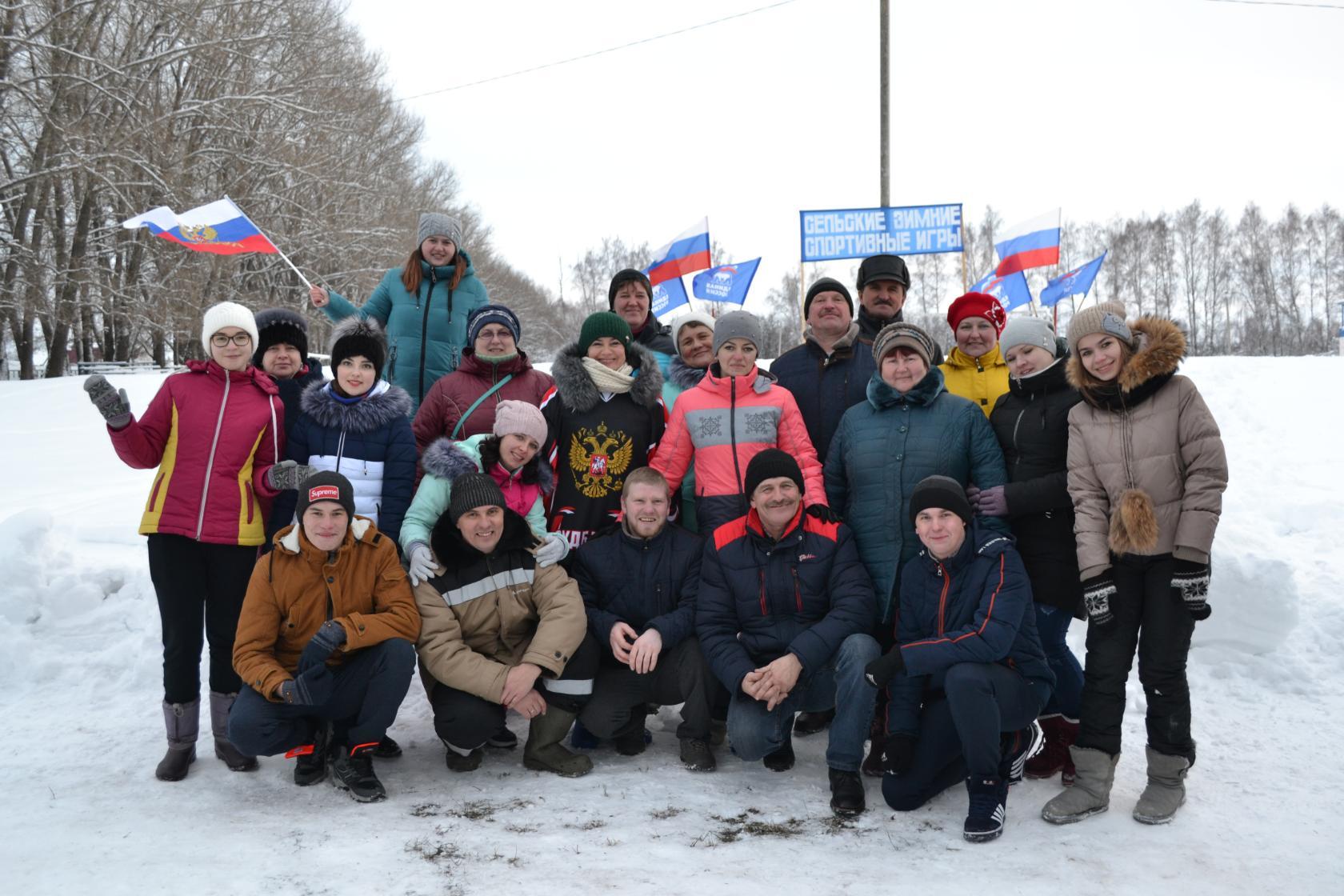 фото Команда Судбищенского сельского поселения